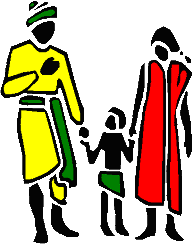 God’s Work, Our Hands SundaySeptember 10, 2017500 hygiene kits for the 500th Year of the ReformationThe African Descent Lutheran Association – Los Angeles Chapter, in the tradition of Martin Luther, desires to bring its support and advocacy to the residents of Skid Row, Los Angeles with the distribution of 500 hygiene kits on God’s Work, Our Hands Sunday in commemoration of the 500th Year of the Reformation on September 10th, at 3PM, departing from St. Mark’s Lutheran Church, Los Angeles.  Each member congregation is being asked to donate the following items each Sunday for a coordinative collection.   Please follow the donation schedule below:All products can be purchased in the size/quantity identified at the Dollar Store or similar outlet.June4thDeodorant – 2 oz, unisex11thToothpaste – 6 oz18thToothbrush - singles25thComb July2ndHair Brush9thSocks – unisex black only16thWashcloth – dark color preferred23rdBody Wash – 16 ozAugust6thShampoo – 15 oz13thHand Sanitizer – 10 oz20thPray for the Recipients during your Worship HourADLA Hygiene Kit Assembly Meeting ~ August 26th 